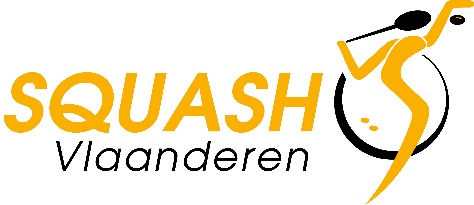 Verslag vergadering BO van 28 september 2021Aanwezig: West-Vlaanderen: Patrick Goos, Lowie DelbekeOost-Vlaanderen: Tim Van Den Herrewegen, Yves Van DurmeAntwerpen: Dave De Beule, Mats Raemen Philippe GebruersVlaams-Brabant/Limburg: Verontschuldigd: Jo Roggen, Veerle Putzeys, Philippe GebruersUitgenodigd:Algemeen directeur: Kim Hannes
Sporttechnisch coördinator: Lennert Jansen Administratief coördinator: Tine Hannes Verwelkoming
Dave verwelkomt iedereen op de online meeting. Hij meldt dat het seizoen gewoon kunnen starten is en hoopt dat het zo kan blijven. Actiepunten van vergadering dd. 22/06/2021Een aantal van de actiepunten van de vorige vergadering zijn nog lopende vanuit het secretariaat. Deze actiepunten worden overgezet en verder opgevolgd.  De provincie Oost-Vlaanderen bekijkt het voorzitterschap van het provinciaal comité Oost-Vlaanderen na interesse van een speler. Goedkeuring verslag van vergadering dd. 22/06/2021 (zie bijlage)Het verslag wordt goedgekeurd. BeleidSecretariaat Het personeel werkt momenteel op maandag en donderdag op kantoor en indien nodig voor de aard van het werk ook op vrijdag. Op de thuiswerkdagen houden zij geregeld contact. September is een heel hectische maand geweest met de opstart van het seizoen, de verplichtingen van Sport Vlaanderen, de meetings met centrumeigenaars en bestuurders en andere vergaderingen, de communicatie met en druk op de overheid over de CO2-meters,… Meeting centrumeigenaars en clubbestuurders Een SQV-team heeft een ronde naar de provincies gedaan. Algemeen gevoel: teleurstellend qua opkomst centrumeigenaars maar geweldige meetings met de aanwezigen. De aanwezigen vonden het een super initiatief om zo een inkijk te krijgen in hetgeen we gedaan hebben en waar we mee bezig zijn. Ze voelen beweging en vinden dat positief. Met z’n allen moeten we ons op een positieve manier inzetten voor onze sport. Team work makes the dream work! Recreanten lid maken is een prioriteit. Het secretariaat is van mening dat we toch nog naar de centrumeigenaars moeten. Het bestuursorgaan gaat akkoord. Het personeel moet samen met het bestuursorgaan een duidelijk aflijning maken van de kerntaken: wat zijn taken SQV, wat zijn taken centrumeigenaar en wat  zijn taken club? Nu er gewerkt wordt met de QR-codes, komen er een aantal foutjes naar boven met de betalingen. Het personeel is op de hoogte en er wordt gewerkt aan de oplossing. Het personeel zal met de voorzitter een oplijsting maken van de ideeën en zien waar nadruk gelegd wordt. Nieuw decreet Er is een evaluatie geweest van het huidige decreet van 2016. Hiervoor zijn er bevragingen geweest bij de verschillende federaties. De federaties hebben een visienota ontvangen van Ben Weyts met de uitgangspunten die ze hanteren. Na ontvangst van de visienota hebben we een informeel gesprek gehad hierover met onze dossierbeheerder van Sport Vlaanderen. Opmerkingen en/of vragen moesten we formeel melden aan de Vlaamse Sportfederatie. Er werd ook een infomoment bijgewoond. COVID-19-regels Alle coronamaatregelen bij het sporten en bij de organisatie van sportactiviteiten zijn volledig vervallen sinds 1 september. Er blijven alleen nog enkele controlerende maatregelen voor publiek en voor beheerders van sportinfrastructuur over. Je mag eigenlijk squashen als voorheen. Aangezien onze courts in een horecagedeelte liggen, moeten er voorlopig nog mondmaskers gedragen worden bij het verplaatsten in de club. Ook is er de absurde regel van de CO2-meters. Eigenlijk moest die verplichting al sinds 1 september maar door de laattijdige communicatie is de verplichting verlegd naar 1 november. Er moeten dus in elke squashcourt en kleedkamer een CO2-meter komen. Indien de sportinfrastructuur groter is dan 400m² geldt er een uitzondering en ook als je duidelijk communiceert dat er maar 15min kan gedoucht worden. SQV heeft de absurditeit en de praktische onhaalbaarheid van deze regel al aangekaart bij de Vlaamse Sportfederatie en Kabinet Weyts. Waar moeten we CO2-meter plaatsen wetende dat de volledige ruimte speelruimte is. Vanuit de Vlaamse Sportfederatie komt er wel reactie dat ze ons steunen en dit meenemen naar de overlegcomités. Vanuit Kabinet Weyts kwam er geen reactie. In ‘de Zevende Dag’ had minister Vandenbroucke het ook over de verplichte ventilatie in cafés, fitness en sportinfrastructuren. SQV heeft een officieel schrijven gericht aan de ministers De Croo, Verlinden, Vandenbroucke en Weyts.Goed BestuurBeleidsplan We hebben tegen 1/9 ons beleidsplan moeten updaten en dan samen met de aanvragen moeten indienen bij Sport Vlaanderen. Bilateraal gesprek We hebben een bilateraal gesprek gehad met onze dossierbeheerder van Sport Vlaanderen. Ze startte de meeting met een proficiat voor de nieuwe wind, een nieuw imago en het feit dat de informatie, communicatie en de uitstraling veel beter is. Qua volledigheid was alles ok. Qua inhoud moeten er voor jeugdsport en Squash 57 nog een aantal aanpassingen gebeuren. We hebben hiervoor de tijd tot 4/10.Voor 2022 mogen we onze ledenaantallen van 2019 doorgeven. Interne procedure rapporteringDe procedure werd opgenomen in het werkdocument voor het bestuursorgaan en er werd een document gemaakt met de uitgeschreven procedure. Gelimiteerde ambtstermijnen
Sport Vlaanderen schrijft sinds 2017 gelimiteerde ambtstermijnen voor, nl max 12 jaar. Volgens artikel 12 van de Statuten mag je bij ons 2 x 4 termijnen doen. Dan mag je, na een pauze van 2 jaar, een 3e termijn van 4 jaar doen.SQV  stelt voor om te gaan naar een andere regeling van gelimiteerde ambtstermijnen, nl 3 x 4 jaar. Dit wordt unaniem goedgekeurd.  Dit wordt aangepast in de Statuten en ter goedkeuring voorgelegd op de AV in maart 2022. Financies Begrotingscontrole 2021 (zie bijlage)De meeste posten verlopen binnen de begroting.De posten aankoop informatica en werkkost IT zitten boven budget. Dit heeft te maken met de aankoop van de nieuwe server. Hier gaan we nog verschillende jaren goed mee zitten. Openstaande facturen (zie bijlage)Nog 3 clubs zonder IC moeten hun lidgeld betalen.Nog 1 club met IC moet het lidgeld betalen. De club werd al enkele malen per mail gecontacteerd en telefonisch. De punten voor de interclubwedstrijden worden niet meer toegekend tot alle betalingen gebeurd zijn. Voorbereiding begroting 2022De voorbereiding van de begroting voor 2022 moet gemaakt worden. Tine zal dit samen met Kim en Dave voorbereiden en voorleggen voor het BO ter goedkeuring.Extra subsidie coronanoodfonds 2021 jeugdsportclubsDe clubs die deelgenomen hebben aan het jeugdsportproject in 2020 hebben een extra subsidie ontvangen als jeugdsportclub. Deze subsidie bedroeg 3x het bedrag die ze reeds ontvangen hadden met correctiefactor.Seizoen 2021-2022Inschrijvingen interclub seizoen 2021-2022 en verslag start van het seizoen90 teams i.p.v. 109 in seizoen 2020-2021Aantal competitieleden en recreanten679 interclubspelers t.o.v. 814 in seizoen 2020-2021Het overzicht van de recreanten kan pas bezorgd worden na 15 oktober. Clubs kunnen tot 15 oktober nog lidmaatschappen beëindigen. De voorbije weken zijn er wel wat nieuwe recreanten aangemaakt. SQV hoopt dat deze trend zich kan verderzetten. Het kan motiverend zijn voor clubs om een geregelde update te hebben in grafiekvorm. Dit op het einde van het jaar en op het einde van het seizoen. Bij het maken van de begroting voor 2022 overwegen of we verschuivingen doen of extra middelen uittrekken voor ledenwerving aangezien de aanmaak van leden de hoofdprioriteit is. Verdeling van het materiaal van het nieuwe seizoenHet materiaal werd door het personeel naar de clubs gedaan op 24 en 25 augustus. Zo hadden de clubs het materiaal al voor de ronde van meetings centrumeigenaars en clubbestuurders. Tijdens de meetings was duidelijk dat een aantal clubs het materiaal nog niet gaan halen zijn. RTC-programmaDe RTC coaches hebben reeds contact gehad over de gemeenschappelijke stagedagen in Herentals. Dit zullen er weer 4 zijn. De andere uren training worden binnen de regio gegeven, of als stagedagen, of als losse trainingen. De coaches stellen momenteel hun selecties samen. Organisatie VK junioren en seniorenDe VK junioren zullen doorgaan in De Vaart. Zij hadden het hoogste bod. De VK senioren zullen zoals gebruikelijk doorgaan in Herentals. De kampioenschappen moeten we meer kleur gaan geven (speaker voor aankondiging finales, muziek, receptie, packages aanbieden,…). Voor de VK junioren zullen we de coaches ook opbellen om spelers aan te trekken en eventueel een papieren inschrijvingsformulier waar spelers zich op kunnen inschrijven.Squash 57Het Squash 57-touring team is eindelijk van start kunnen gaan en zullen nog zeker doorgaan tot in december. Momenteel zijn er in 2 clubs al initiaties gestart, in 5 andere clubs moeten de initiaties nog starten. Elke club krijgt 2-4uur initiaties. Andere clubs kunnen nog altijd inschrijven. Het eerste Squash 57-tornooi staat gepland op 30/10 in Olympia, communicatie hierover wordt opgestart. Er wordt opnieuw samengewerkt met studenten van Thomas More Turnhout die van oktober tot december een projectplan uitwerken en uitvoeren vanaf januari. Er zal  vooral gefocust worden op samenwerkingsverbanden met scholen en bedrijven om zoveel mogelijk nieuwe potentiële leden te kunnen bereiken en laten doorstromen naar de gewone squash.Ook is er voor 2022 opnieuw een aanvraag ingediend bij Sport Vlaanderen voor de beleidsfocus innovatie & laagdrempelig sporten om zo hopelijk opnieuw subsidies te ontvangen voor het project. Start 2 Squash Op 6 oktober starten we met Start 2 Squash in Herentals. We hebben dit dus in eigen handen genomen. In de 1ste groep hebben we 5 kindjes en in de 2de 3. In West-Vlaanderen starten ze in verschillende clubs ook met Start 2 Squash. In Sport Vlaanderen Blankenberge start de lessenreeks Start 2 Squash niet op wegens geen deelnemers.   Olympia Hasselt nodigt elke week een andere klas uit. InitiatorcursusWe starten op 20/2 met de initiatorcursus. De lessen gaan door op zondagen, verspreid tot 16/4. Op 16/05 staat het examen theorie en praktijk gepland. Herexamen 18/09. MarketingStand van zakenBijna 1400 volgers op facebook en 304 op instagram. Onze vaste posts op dinsdag en donderdag zorgen er dus voor dat we maandelijks blijven groeien. Ook ons bereik wordt steeds groter. De nieuwsbrieven zijn terug opgestart.De commissie marketing komt nog steeds op maandelijkse basis samen om onze content te bespreken. Een promotiefilmpje van squash en het verder uitwerken van de campagne om in de wintermaanden padellers naar binnen te krijgen, staat op het to do lijstje. Thomas more: kennisprogramma digitale sportmarketingVanuit Sport Vlaanderen kregen we te horen dat er in Thomas More een programma opgestart wordt in de marketingrichting. Het thema van dit jaar voor het programma is sportorganisaties. Sportorganisaties konden inschrijven voor dit programma. Als de sportorganisatie geselecteerd wordt, krijgen we een team van 5 laatstejaars marketing studenten die onze online communicatie onder handen nemen en een marketing campagne zullen uitwerken. De inschrijvingslijst was vroegtijdig gesloten door de vele aanvragen, maar door contact op te nemen met de vak verantwoordelijke bij Thomas More hebben we het formulier nog mogen invullen en wachten we momenteel op antwoord van de selectie procedure. Als we geselecteerd zijn, moeten er afspraken en doelstelling gezet worden en een budget gecommuniceerd worden. Infomoment koepeldossier Belga Press & Belga ImageWe volgden een infomoment over Belga Press en Belga Image. Dat is een databank waar je lidgeld voor betaalt en dan kan je makkelijk artikels opzoeken, persdossiers samenstellen,… Leek heel interessant, maar duur. Enkel voor Belga Press spreken we over bedragen van een €6000 per jaar voor Vlaamse kranten en €8000 per jaar voor nationale kranten. Indien er veel interesse is van federaties kan een groepsaankoop via de Vlaamse Sportfederatie. Dit zou neerkomen op een korting van 10 tot 20%.Rapportering en verslagen van commissiesVerslag commissie referee Geen vragen. Verslag ethische commissie Geen vragen. Rapportering en verslagen provinciale comitésVerslag West-Vlaanderen Het secretariaat was een beetje ontgoocheld in het deel waar kritiek geuit wordt op Squash Vlaanderen. Deze kritiek was niet eenmalig en het komt niet over als opbouwende kritiek.   Verslag Vlaams-Brabant/Limburg Dit was nog een verslag van juni. De volgende vergadering was voorzien voor 6/9 maar werd dan vervangen door de meeting van centrumeigenaars en bestuurders. Squash Belgium / ESF / WSFSquash Belgium Geen vragen en/of opmerkingen. Interland NederlandSQV en SBN slaan de handen in elkaar en organiseren op zondag 3/10 en 7/11 een vriendschappelijke interland met side events. Dit om onze spelers wat extra speelmogelijkheden te geven. Niets officieels. 3/10 wordt er gespeeld in Rotterdam, 7/11 in Herentals. Bijzondere AV BOIC Op vrijdag 10/09 vertegenwoordigden Tine en Kim samen met Mark Herssens Squash Belgium op de Bijz AV van het BOIC. De nieuwe voorzitter werd gekozen. Er waren twee kandidaten om Pierre-Olivier Beckers op te volgen na een termijn van 17 jaar: Jean-Michel Saive en Heidi Rakels. CV’s werden gestuurd, gesprekken werden gevoerd, er was een vragenuurtje dat door Mark Herssens fysiek gevolgd werd en door Kim online. Jean-Michel Saive werd gekozen als nieuwe voorzitter met een duidelijk verschil. Ook het nieuwe bestuur werd gekozen. Nadien was er een buffet en kans om verschillende mensen te spreken. Het was een interessante avond waar veel contacten gelegd zijn. Varia Bij gemeentelijke sporthallen eens rondhoren of er plannen zijn voor nieuwe infrastructuur.  We bekijken of er nog commissies extra leden nodig hebben. Er lopen gesprekken met Twizzit, een communicatieplatform. Hierin zitten interessante functies voor SQV intern en ook voor de communicatie met de clubs. Volgende vergadering van het Bestuursorgaan op 23 november 2021